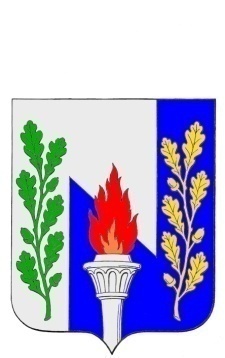 Тульская областьМуниципальное образование рабочий поселок ПервомайскийЩекинского районаСОБРАНИЕ ДЕПУТАТОВРЕШЕНИЕот  02 февраля 2018года                                          №  58-221О внесении изменений в Правила землепользования и застройки муниципального образования р.п. Первомайский Щекинского района, утвержденные решением Собрания депутатов МО р.п. Первомайский Щёкинского района от 31.03.2017 № 43-166Руководствуясь статьями 31 - 33 Градостроительного кодекса Российской Федерации, Федеральным законом от 6 октября 2003 года № 131-ФЗ «Об общих принципах организации местного самоуправления в Российской Федерации»,на основании статьи 27 Устава МО р.п. Первомайский Щекинского района Собрание депутатов МО р.п. Первомайский Щекинского района РЕШИЛО:1. Внести следующее изменение в Правила землепользования и застройки муниципального образования р.п. Первомайский Щекинского района, утвержденные решением Собрания депутатов МО р.п. Первомайский Щёкинского района от 31.03.2017 №43-166:- в статье 40. Градостроительные регламенты. Общественно-деловые зоны «О» в территориальной зоне «О-1 - Многофункциональная общественно-деловая зона» в пункте 2 «Основные, условно разрешенные и вспомогательные виды использования земельных участков и объектов капитального строительства» в основные виды разрешенного использования дополнить строку:2.Контроль за исполнением настоящего решения возложить на главу администрации МО р.п. Первомайский Щекинского района (Шепелёва И.И.)3.Решение подлежит опубликованию в средствах массовой информации и размещению на официальном сайте МО р.п. Первомайский Щекинского района.4.Решение вступает в силу со дня его официального опубликования.объекты придорожного сервиса4.9.1Глава МО р.п.ПервомайскийЩекинского районаМ.А. Хакимов